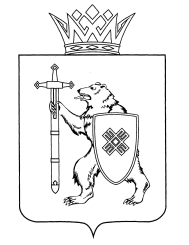 О внесении изменений в приказ Министерства природныхресурсов, экологии и охраны окружающей среды Республики Марий Эл от 12 декабря 2018 г. № 716В соответствии с подпунктом 3 пункта 16 Состава лесохозяйственных регламентов, порядка их разработки, сроках их действия и порядком внесения в них изменений, утвержденного приказом Минприроды России от 27 февраля 2017 г. № 72 
п р и к а з ы в а ю:1. Внести в Лесохозяйственный регламент Алексеевского лесничества, утвержденный приказом Министерства природных ресурсов, экологии и охраны окружающей среды Республики Марий Эл от 12 декабря 2018 г. № 716  «Об утверждении Лесохозяйственного регламента Мари-Турекского лесничества» следующие изменения:таблицу 13 изложить в новой редакции (прилагается);таблицу 35 изложить в новой редакции (прилагается).2. Руководителю (лесничему) государственного казенного учреждения Республики Марий Эл «Восточное межрайонное управление лесами» осуществлять контроль за исполнением Лесохозяйственного регламента Мари-Турекского лесничества на территории лесничества с учетом внесенных изменений.3. Начальнику отдела охраны и защиты лесов 
довести настоящий приказ до сведения государственного казенного учреждения Республики Марий Эл «Восточное межрайонное управление лесами» под роспись. Министр                                                                                       А.Н.Киселев    Согласовано: Заместитель министра                                                            К.С.НаговицынЗаместитель начальника отдела правового обеспечения, государственной гражданской службы и кадровой работы                                                     Л.Ю.БочароваНачальник отдела охраны и защиты лесов                                                      Е.С.СеровНачальник отдела лесных ресурсов                                       Ю.П.ГлушковаПриказ подготовил:Ведущий специалист отдела охраны и защиты лесов                                                                              Д.С.Кузнецов«Таблица 13(в редакции приказа МинприродыРеспублики Марий Элот __декабря 2020 г. №__)Расчетная лесосека (ежегодный допустимый объем изъятия древесины) при всех видах рубокПлощадь – га; запас –тыс. м3«Таблица 35(в редакции приказа МинприродыРеспублики Марий Элот _ декабря 2020 г. № _)	Нормативы и параметры санитарно-оздоровительных мероприятий	МАРИЙ ЭЛ РЕСПУБЛИКЫН ПЎРТЎС ПОЯНЛЫК, ЭКОЛОГИЙ ДА ЙЫРВЕЛЫМ АРАЛЫМЕ ШОТЫШТО МИНИСТЕРСТВЫЖЕМИНИСТЕРСТВО ПРИРОДНЫХ РЕСУРСОВ, ЭКОЛОГИИ И ОХРАНЫ ОКРУЖАЮЩЕЙ СРЕДЫ РЕСПУБЛИКИ МАРИЙ ЭЛШЎДЫКШЎДЫКПРИКАЗПРИКАЗот  декабря 2020 г.№ ХозяйстваЕжегодный допустимый объем изъятия древесиныЕжегодный допустимый объем изъятия древесиныЕжегодный допустимый объем изъятия древесиныЕжегодный допустимый объем изъятия древесиныЕжегодный допустимый объем изъятия древесиныЕжегодный допустимый объем изъятия древесиныЕжегодный допустимый объем изъятия древесиныЕжегодный допустимый объем изъятия древесиныЕжегодный допустимый объем изъятия древесиныЕжегодный допустимый объем изъятия древесиныЕжегодный допустимый объем изъятия древесиныЕжегодный допустимый объем изъятия древесиныЕжегодный допустимый объем изъятия древесиныЕжегодный допустимый объем изъятия древесиныЕжегодный допустимый объем изъятия древесиныХозяйстваПри рубке спелых и перестойных насажденийПри рубке спелых и перестойных насажденийПри рубке спелых и перестойных насажденийПри рубке лесных насаждений при уходе за лесамиПри рубке лесных насаждений при уходе за лесамиПри рубке лесных насаждений при уходе за лесамиПри рубке поврежденных и погибших лесных насажденийПри рубке поврежденных и погибших лесных насажденийПри рубке поврежденных и погибших лесных насажденийПри рубке лесных насаждений на лесных участках, предназначенных для строительства, реконструкции и эксплуатации объектов лесной, лесоперерабатывающей инфраструктуры и объектов, не связанных с созданием лесной инфраструктурыПри рубке лесных насаждений на лесных участках, предназначенных для строительства, реконструкции и эксплуатации объектов лесной, лесоперерабатывающей инфраструктуры и объектов, не связанных с созданием лесной инфраструктурыПри рубке лесных насаждений на лесных участках, предназначенных для строительства, реконструкции и эксплуатации объектов лесной, лесоперерабатывающей инфраструктуры и объектов, не связанных с созданием лесной инфраструктурыВСЕГОВСЕГОВСЕГОХозяйстваПло-щадьЗапасЗапасПло-щадьЗапасЗапасПло-щадьЗапасЗапасПло-щадьЗапасЗапасПло-щадьЗапасЗапасХозяйстваПло-щадьликвид-ныйдело-войПло-щадьликвид-ныйдело-войПло-щадьликвид-ныйдело-войПло-щадьликвидныйделовойПло-щадьликвид-ныйдело-вой12345678910111213141516Участок № 1Участок № 1Участок № 1Участок № 1Участок № 1Участок № 1Участок № 1Участок № 1Участок № 1Участок № 1Участок № 1Участок № 1Участок № 1Участок № 1Участок № 1Участок № 1Хвойные10,72,11,645,02,82,311,70,30,20,20,1067,65,34,1Твердолиственные000000000000000Мягколиственные192,723,512,211,30,60,435,51,10,50,30,10239,825,313,1Итого:203,425,613,856,33,42,747,21,40,70,50,20307,430,617,2Участок № 2Участок № 2Участок № 2Участок № 2Участок № 2Участок № 2Участок № 2Участок № 2Участок № 2Участок № 2Участок № 2Участок № 2Участок № 2Участок № 2Участок № 2Участок № 2Хвойные12,52,21,7150,89,97,16,21,20,20,20,10,1169,713,49,1Твердолиственные000000000000000Мягколиственные331,238,221,019,31,40,856,311,61,70,30,10407,151,323,5Итого:343,740,422,7170,111,37,962,512,81,90,50,20,1576,864,732,6Участок № 3Участок № 3Участок № 3Участок № 3Участок № 3Участок № 3Участок № 3Участок № 3Участок № 3Участок № 3Участок № 3Участок № 3Участок № 3Участок № 3Участок № 3Участок № 3Хвойные11,00,60,564,71,80,81,80,40,100077,52,81,4Твердолиственные000000000000000Мягколиственные203,121,910,510,50,30,19,82,10,62,00,10225,424,411,2Итого:214,122,511,075,22,10,911,62,50,72,00,10302,927,212,6ХозяйстваЕжегодный допустимый объем изъятия древесиныЕжегодный допустимый объем изъятия древесиныЕжегодный допустимый объем изъятия древесиныЕжегодный допустимый объем изъятия древесиныЕжегодный допустимый объем изъятия древесиныЕжегодный допустимый объем изъятия древесиныЕжегодный допустимый объем изъятия древесиныЕжегодный допустимый объем изъятия древесиныЕжегодный допустимый объем изъятия древесиныЕжегодный допустимый объем изъятия древесиныЕжегодный допустимый объем изъятия древесиныЕжегодный допустимый объем изъятия древесиныЕжегодный допустимый объем изъятия древесиныЕжегодный допустимый объем изъятия древесиныЕжегодный допустимый объем изъятия древесиныХозяйстваПри рубке спелых и перестойных насажденийПри рубке спелых и перестойных насажденийПри рубке спелых и перестойных насажденийПри рубке лесных насаждений при уходе за лесамиПри рубке лесных насаждений при уходе за лесамиПри рубке лесных насаждений при уходе за лесамиПри рубке поврежденных и погибших лесных насажденийПри рубке поврежденных и погибших лесных насажденийПри рубке поврежденных и погибших лесных насажденийПри рубке лесных насаждений на лесных участках, предназначенных для строительства, реконструкции и эксплуатации объектов лесной, лесоперерабатывающей инфраструктуры и объектов, не связанных с созданием лесной инфраструктурыПри рубке лесных насаждений на лесных участках, предназначенных для строительства, реконструкции и эксплуатации объектов лесной, лесоперерабатывающей инфраструктуры и объектов, не связанных с созданием лесной инфраструктурыПри рубке лесных насаждений на лесных участках, предназначенных для строительства, реконструкции и эксплуатации объектов лесной, лесоперерабатывающей инфраструктуры и объектов, не связанных с созданием лесной инфраструктурыВСЕГОВСЕГОВСЕГОХозяйстваПло-щадьЗапасЗапасПло-щадьЗапасЗапасПло-щадьЗапасЗапасПло-щадьЗапасЗапасПло-щадьЗапасЗапасХозяйстваПло-щадьликвид-ныйдело-войПло-щадьликвид-ныйдело-войПло-щадьликвид-ныйдело-войПло-щадьликвидныйделовойПло-щадьликвид-ныйдело-вой12345678910111213141516Участок № 4Участок № 4Участок № 4Участок № 4Участок № 4Участок № 4Участок № 4Участок № 4Участок № 4Участок № 4Участок № 4Участок № 4Участок № 4Участок № 4Участок № 4Участок № 4Хвойные0002,30,10,17,90,60,400010,20,70,5Твердолиственные000000000000000Мягколиственные46,76,43,18,10,30,10000,30,1055,16,83,2Итого:46,76,43,110,40,40,27,90,60,40,30,1065,37,53,7ИТОГО по Мари-Турекскому лесничествуИТОГО по Мари-Турекскому лесничествуИТОГО по Мари-Турекскому лесничествуИТОГО по Мари-Турекскому лесничествуИТОГО по Мари-Турекскому лесничествуИТОГО по Мари-Турекскому лесничествуИТОГО по Мари-Турекскому лесничествуИТОГО по Мари-Турекскому лесничествуИТОГО по Мари-Турекскому лесничествуИТОГО по Мари-Турекскому лесничествуИТОГО по Мари-Турекскому лесничествуИТОГО по Мари-Турекскому лесничествуИТОГО по Мари-Турекскому лесничествуИТОГО по Мари-Турекскому лесничествуИТОГО по Мари-Турекскому лесничествуИТОГО по Мари-Турекскому лесничествуХвойные34,24,93,8262,814,610,327,62,50,90,40,20,1325,022,215,1Твердолиственные000000000000000Мягколиственные773,790,046,849,22,61,4101,614,82,82,90,40927,4107,851,0Итого:807,994,950,6312,017,211,7129,217,33,73,30,60,11252,4130,066,1№№  п/пПоказателиЕд. изм.Ед. изм.Рубка погибших и поврежденных лесных насажденийРубка погибших и поврежденных лесных насажденийРубка погибших и поврежденных лесных насажденийуборка аварийных деревьевуборка неликвидной древесиныИтого№№  п/пПоказателиЕд. изм.Ед. изм.всегов том числе:в том числе:уборка аварийных деревьевуборка неликвидной древесиныИтого№№  п/пПоказателиЕд. изм.Ед. изм.всегосплошнаявыборочнаяуборка аварийных деревьевуборка неликвидной древесиныИтого1233456789Участок № 1Участок № 1Участок № 1Участок № 1Участок № 1Участок № 1Участок № 1Участок № 1Участок № 1Участок № 1Порода – ЕльПорода – ЕльПорода – ЕльПорода – ЕльПорода – ЕльПорода – ЕльПорода – ЕльПорода – ЕльПорода – ЕльПорода – Ель1.Выявленный фонд по лесоводственным требованиямгага11,711,70-011,71.Выявленный фонд по лесоводственным требованиямтыс.м3тыс.м30,50,50-0,52.Срок вырубки или уборкилетлет111-113.Ежегодный допустимый объем изъятия древесины:-площадьгага11,711,70-011,7Выбираемый запас, всеготыс.м3тыс.м30,50,50-0,5корневой0,50,50-0,5ликвидный0,30,30-0,3деловой0,20,20-0,2Итого хвойноеИтого хвойноеИтого хвойноеИтого хвойноеИтого хвойноеИтого хвойноеИтого хвойноеИтого хвойноеИтого хвойноеИтого хвойное1.Выявленный фонд по лесоводственным требованиямгага11,711,70-011,71.Выявленный фонд по лесоводственным требованиямтыс.м3тыс.м30,50,50-0,52.Срок вырубки или уборкилетлет111-113.Ежегодный допустимый объем изъятия древесины:-площадьгага11,711,70-011,7Выбираемый запас, всеготыс.м3тыс.м30,50,50-0,5корневой0,50,50-0,5ликвидный0,30,30-0,3деловой0,20,20-0,2Порода – БерезаПорода – БерезаПорода – БерезаПорода – БерезаПорода – БерезаПорода – БерезаПорода – БерезаПорода – БерезаПорода – БерезаПорода – Береза1.Выявленный фонд по лесоводственным требованиямгага35,535,50-035,51.Выявленный фонд по лесоводственным требованиямтыс.м3тыс.м32,32,30-2,32.Срок вырубки или уборкилетлет111-113.Ежегодный допустимый объем изъятия древесины:-площадьгага35,535,50-035,5Выбираемый запас, всеготыс.м3тыс.м32,32,30-2,3корневой2,32,30-2,3ликвидный1,11,10-1,1деловой0,50,50-0,5Итого мягколиственноеИтого мягколиственноеИтого мягколиственноеИтого мягколиственноеИтого мягколиственноеИтого мягколиственноеИтого мягколиственноеИтого мягколиственноеИтого мягколиственноеИтого мягколиственное1.Выявленный фонд по лесоводственным требованиямга35,535,535,50-035,51.Выявленный фонд по лесоводственным требованиямтыс.м32,32,32,30-2,32.Срок вырубки или уборкилет1111-113.Ежегодный допустимый объем изъятия древесины:-площадьга35,535,535,50-035,5Выбираемый запас, всеготыс.м32,32,32,30-2,3корневой2,32,32,30-2,3ликвидный1,11,11,10-1,1деловой0,50,50,50-0,5Участок № 2Участок № 2Участок № 2Участок № 2Участок № 2Участок № 2Участок № 2Участок № 2Участок № 2Участок № 2Порода – СоснаПорода – СоснаПорода – СоснаПорода – СоснаПорода – СоснаПорода – СоснаПорода – СоснаПорода – СоснаПорода – СоснаПорода – Сосна1.Выявленный фонд по лесоводственным требованиямгага4,84,80-04,81.Выявленный фонд по лесоводственным требованиямтыс.м3тыс.м31,11,10-1,12.Срок вырубки или уборкилетлет111-113.Ежегодный допустимый объем изъятия древесины:-площадьгага4,84,80-04,8Выбираемый запас, всеготыс.м3тыс.м31,11,10-1,1корневой1,11,10-1,1ликвидный1,01,00-1,0деловой0,10,10-0,1Порода – ЕльПорода – ЕльПорода – ЕльПорода – ЕльПорода – ЕльПорода – ЕльПорода – ЕльПорода – ЕльПорода – ЕльПорода – Ель1.Выявленный фонд по лесоводственным требованиямгага1,41,40-01,41.Выявленный фонд по лесоводственным требованиямтыс.м3тыс.м30,30,30-0,32.Срок вырубки или уборкилетлет111-113.Ежегодный допустимый объем изъятия древесины:-площадьга1,41,40-01,4Выбираемый запас, всеготыс.м30,30,300,3корневой0,30,30-0,3ликвидный0,20,20-0,2деловой0,10,100,1Итого хвойныхИтого хвойныхИтого хвойныхИтого хвойныхИтого хвойныхИтого хвойныхИтого хвойныхИтого хвойныхИтого хвойных1.Выявленный фонд по лесоводственным требованиямга6,26,20-06,21.Выявленный фонд по лесоводственным требованиямтыс.м31,41,40-1,42.Срок вырубки или уборкилет111-113.Ежегодный допустимый объем изъятия древесины:0-0площадьга6,26,20-06,2Выбираемый запас, всеготыс.м31,41,40-1,4корневой1,41,40-1,4ликвидный1,21,20-1,2деловой0,20,20-0,2Порода - БерезаПорода - БерезаПорода - БерезаПорода - БерезаПорода - БерезаПорода - БерезаПорода - БерезаПорода - БерезаПорода - Береза1.Выявленный фонд по лесоводственным требованиямга31,830,61,2-031,81.Выявленный фонд по лесоводственным требованиямтыс.м36,56,40,1-6,52.Срок вырубки или уборкилет111-113.Ежегодный допустимый объем изъятия древесины:-площадьга31,830,61,2-031,8Выбираемый запас, всеготыс.м36,56,40,1-6,5корневой6,56,40,1-6,5ликвидный5,95,80,1-5,9деловой1,11,10-1,1Порода - ОсинаПорода - ОсинаПорода - ОсинаПорода - ОсинаПорода - ОсинаПорода - ОсинаПорода - ОсинаПорода - ОсинаПорода - Осина1.Выявленный фонд по лесоводственным требованиямга2,92,90-02,91.Выявленный фонд по лесоводственным требованиямтыс.м31,01,00-1,02.Срок вырубки или уборкилет111-113.Ежегодный допустимый объем изъятия древесины:-площадьга2,92,90-02,9Выбираемый запас, всеготыс.м31,01,00-1,0корневой1,01,00-1,0ликвидный0,80,80-0,8деловой0,10,10-0,1Порода - ЛипаПорода - ЛипаПорода - ЛипаПорода - ЛипаПорода - ЛипаПорода - ЛипаПорода - ЛипаПорода - ЛипаПорода - Липа1.Выявленный фонд по лесоводственным требованиямга21,621,60-021,61.Выявленный фонд по лесоводственным требованиямтыс.м35,65,60-5,62.Срок вырубки или уборкилет111-113.Ежегодный допустимый объем изъятия древесины:-площадьга21,621,60-021,6Выбираемый запас, всеготыс.м35,65,60-5,6корневой5,65,60-5,6ликвидный4,94,90-4,9деловой0,50,50-0,5Итого мягколиственныхИтого мягколиственныхИтого мягколиственныхИтого мягколиственныхИтого мягколиственныхИтого мягколиственныхИтого мягколиственныхИтого мягколиственныхИтого мягколиственных1.Выявленный фонд по лесоводственным требованиямга56,355,11,2-056,31.Выявленный фонд по лесоводственным требованиямтыс.м313,113,00,1-13,12.Срок вырубки или уборкилет111-133.Ежегодный допустимый объем изъятия древесины:площадьга56,355,11,2-56,3Выбираемый запас, всеготыс.м313,113,00,1-13,1корневой13,113,00,113,1ликвидный11,611,50,111,6деловой1,71,701,7Участок № 3Участок № 3Участок № 3Участок № 3Участок № 3Участок № 3Участок № 3Участок № 3Участок № 3Порода- СоснаПорода- СоснаПорода- СоснаПорода- СоснаПорода- СоснаПорода- СоснаПорода- СоснаПорода- СоснаПорода- Сосна1.Выявленный фонд по лесоводственным требованиямга1,81,80-01,81.Выявленный фонд по лесоводственным требованиямтыс.м30,50,50-0,52.Срок вырубки или уборкилет111-113.Ежегодный допустимый объем изъятия древесины:-площадьга1,81,80-01,8Выбираемый запас, всеготыс.м30,50,50-0,5корневой0,50,50-0,5ликвидный0,40,40-0,4деловой0,10,10-0,1Итого хвойноеИтого хвойноеИтого хвойноеИтого хвойноеИтого хвойноеИтого хвойноеИтого хвойноеИтого хвойноеИтого хвойное1.Выявленный фонд по лесоводственным требованиямга1,81,80-01,81.Выявленный фонд по лесоводственным требованиямтыс.м30,50,50-0,52.Срок вырубки или уборкилет111-113.Ежегодный допустимый объем изъятия древесины:-площадьга1,81,80-01,8Выбираемый запас, всеготыс.м30,50,50-00,5корневой0,50,50-00,5ликвидный0,40,40-00,4деловой0,10,10-00,1Порода-БерезаПорода-БерезаПорода-БерезаПорода-БерезаПорода-БерезаПорода-БерезаПорода-БерезаПорода-БерезаПорода-Береза1.Выявленный фонд по лесоводственным требованиямга3,23,20-03,21.Выявленный фонд по лесоводственным требованиямтыс.м30,50,50-0,52.Срок вырубки или уборкилет111-113.Ежегодный допустимый объем изъятия древесины:площадьга3,23,20-03,2Выбираемый запас, всеготыс.м30,50,50-00,5корневой0,50,50-00,5ликвидный0,50,50-00,5деловой0,20,2000,2Порода -ЛипаПорода -ЛипаПорода -ЛипаПорода -ЛипаПорода -ЛипаПорода -ЛипаПорода -ЛипаПорода -ЛипаПорода -Липа1.Выявленный фонд по лесоводственным требованиямга6,66,60-06,61.Выявленный фонд по лесоводственным требованиямтыс.м31,61,60-01,62.Срок вырубки или уборкилет111-113.Ежегодный допустимый объем изъятия древесины:площадьга6,66,60-06,6Выбираемый запас, всеготыс.м31,61,60-01,6корневой1,61,60-01,6ликвидный1,61,60-01,6деловой0,40,40-00,4Итого мягколиственныхИтого мягколиственныхИтого мягколиственныхИтого мягколиственныхИтого мягколиственныхИтого мягколиственныхИтого мягколиственныхИтого мягколиственныхИтого мягколиственных1.Выявленный фонд по лесоводственнымтребованиямга9,89,80-09,81.Выявленный фонд по лесоводственнымтребованиямтыс.м32,12,10-02,12.Срок вырубки или уборкилет111-133.Ежегодный допустимый объем изъятия древесины:площадьга9,89,80-09,8Выбираемый запас, всеготыс.м32,12,10-02,1корневой2,12,10-02,1ликвидный2,12,10-02,1деловой0,60,60-00,6Участок № 4Участок № 4Участок № 4Участок № 4Участок № 4Участок № 4Участок № 4Участок № 4Участок № 4Порода – ЕльПорода – ЕльПорода – ЕльПорода – ЕльПорода – ЕльПорода – ЕльПорода – ЕльПорода – ЕльПорода – Ель1.Выявленный фонд по лесоводственным требованиямга7,907,9-07,91.Выявленный фонд по лесоводственным требованиямтыс.м30,800,8-0,82.Срок вырубки или уборкилет111-113.Ежегодный допустимый объем изъятия древесины:-площадьга7,907,9-07,9Выбираемый запас, всеготыс.м30,800,8-0,8корневой0,800,8-0,8ликвидный0,600,6-0,6деловой0,400,40,4Итого хвойноеИтого хвойноеИтого хвойноеИтого хвойноеИтого хвойноеИтого хвойноеИтого хвойноеИтого хвойноеИтого хвойное1.Выявленный фонд по лесоводственным требованиямга7,907,9-07,91.Выявленный фонд по лесоводственным требованиямтыс.м30,800,8-0,82.Срок вырубки или уборкилет111-113.Ежегодный допустимый объем изъятия древесины:-площадьга7,907,9-07,9Выбираемый запас, всеготыс.м30,800,8-0,8корневой0,800,8-0,8ликвидный0,600,6-0,6деловой0,400,4-0,4Порода – БерезаПорода – БерезаПорода – БерезаПорода – БерезаПорода – БерезаПорода – БерезаПорода – БерезаПорода – БерезаПорода – Береза1.Выявленный фонд по лесоводственным требованиямга1,301,3-01,31.Выявленный фонд по лесоводственным требованиямтыс.м30,100,1-0,12.Срок вырубки или уборкилет111-113.Ежегодный допустимый объем изъятия древесины:-площадьга1,301,3-01,3Выбираемый запас, всеготыс.м30,100,1-0,1корневой0,100,1-0,1ликвидный000-0деловой000-0Итого мягколиственноеИтого мягколиственноеИтого мягколиственноеИтого мягколиственноеИтого мягколиственноеИтого мягколиственноеИтого мягколиственноеИтого мягколиственноеИтого мягколиственное1.Выявленный фонд по лесоводственным требованиямга1,301,3-01,31.Выявленный фонд по лесоводственным требованиямтыс.м30,100,1-0,12.Срок вырубки или уборкилет111-113.Ежегодный допустимый объем изъятия древесины:-площадьга1,301,3-01,3Выбираемый запас, всеготыс.м30,100,1-0,1корневой0,100,1-0,1ликвидный000-0деловой000-0ИТОГО по Мари-Турекскому лесничествуИТОГО по Мари-Турекскому лесничествуИТОГО по Мари-Турекскому лесничествуИТОГО по Мари-Турекскому лесничествуИТОГО по Мари-Турекскому лесничествуИТОГО по Мари-Турекскому лесничествуИТОГО по Мари-Турекскому лесничествуИТОГО по Мари-Турекскому лесничествуИТОГО по Мари-Турекскому лесничествуПорода – ЕльПорода – ЕльПорода – ЕльПорода – ЕльПорода – ЕльПорода – ЕльПорода – ЕльПорода – ЕльПорода – Ель1.Выявленный фонд по лесоводственным требованиямга21,013,17,9-021,01.Выявленный фонд по лесоводственным требованиямтыс.м31,60,80,8-01,62.Срок вырубки или уборкилет111113.Ежегодный допустимый объем изъятия древесины:площадьга21,013,17,9-021,0Выбираемый запас, всеготыс.м31,60,80,8-1,6корневой1,60,80,8-1,6ликвидный1,10,50,6-1,1деловой0,70,30,4-0,7Порода -СоснаПорода -СоснаПорода -СоснаПорода -СоснаПорода -СоснаПорода -СоснаПорода -СоснаПорода -СоснаПорода -Сосна1.Выявленный фонд по лесоводственным требованиямга6,66,60-06,61.Выявленный фонд по лесоводственным требованиямтыс.м31,61,60-1,62.Срок вырубки или уборкилет111113.Ежегодный допустимый объем изъятия древесины:площадьга6,66,60-06,6Выбираемый запас, всеготыс.м31,61,60-1,6корневой1,61,60-1,6ликвидный1,41,40-1,4деловой0,20,20-0,2Итого хвойноеИтого хвойноеИтого хвойноеИтого хвойноеИтого хвойноеИтого хвойноеИтого хвойноеИтого хвойноеИтого хвойное1.Выявленный фонд по лесоводственным требованиямга27,619,77,9-027,61.Выявленный фонд по лесоводственным требованиямтыс.м33,22,40,8-03,22.Срок вырубки или уборкилет111113.Ежегодный допустимый объем изъятия древесины:площадьга27,619,77,9-027,6Выбираемый запас, всеготыс.м33,22,40,8-03,2корневой3,22,40,8-03,2ликвидный2,51,90,6-02,5деловой0,90,50,4-00,9Порода – БерезаПорода – БерезаПорода – БерезаПорода – БерезаПорода – БерезаПорода – БерезаПорода – БерезаПорода – БерезаПорода – Береза1.Выявленный фонд по лесоводственным требованиямга71,869,32,5-071,81.Выявленный фонд по лесоводственным требованиямтыс.м39,49,20,2-09,42.Срок вырубки или уборкилет111-113.Ежегодный допустимый объем изъятия древесины:-площадьга71,869,32,5-071,8Выбираемый запас, всеготыс.м39,49,20,2-9,4корневой9,49,20,2-9,4ликвидный7,57,40,1-7,5деловой1,81,80-1,8Порода -ОсинаПорода -ОсинаПорода -ОсинаПорода -ОсинаПорода -ОсинаПорода -ОсинаПорода -ОсинаПорода -ОсинаПорода -Осина1.Выявленный фонд по лесоводственным требованиямга2,92,90-02,91.Выявленный фонд по лесоводственным требованиямтыс.м31,01,00-01,02.Срок вырубки или уборкилет111113.Ежегодный допустимый объем изъятия древесины:площадьга2,92,90-02,9Выбираемый запас, всеготыс.м31,01,00-1,0корневой1,01,00-1,0ликвидный0,80,80-0,8деловой0,10,10-0,1Порода -ЛипаПорода -ЛипаПорода -ЛипаПорода -ЛипаПорода -ЛипаПорода -ЛипаПорода -ЛипаПорода -ЛипаПорода -Липа1.Выявленный фонд по лесоводственным требованиямга28,228,20-028,21.Выявленный фонд по лесоводственным требованиямтыс.м37,27,20-07,22.Срок вырубки или уборкилет111113.Ежегодный допустимый объем изъятия древесины:площадьга28,228,20-028,2Выбираемый запас, всеготыс.м37,27,20-7,2корневой7,27,20-7,2ликвидный6,56,50-6,5деловой0,90,90-0,9Итого мягколиственноеИтого мягколиственноеИтого мягколиственноеИтого мягколиственноеИтого мягколиственноеИтого мягколиственноеИтого мягколиственноеИтого мягколиственноеИтого мягколиственное1.Выявленный фонд по лесоводственным требованиямга102,9100,42,5-0102,91.Выявленный фонд по лесоводственным требованиямтыс.м317,617,40,2-017,62.Срок вырубки или уборкилет111-113.Ежегодный допустимый объем изъятия древесины:-площадьга102,9100,42,5-0102,9Выбираемый запас, всеготыс.м317,617,40,2-17,6корневой17,617,40,2-17,6ликвидный14,814,70,1-14,8деловой2,82,80-2,8